L’ELISA BADIA TÉ UN PROFESORAT MOLT PROPERDimecres dia 22 de febrer de 2017.A l’escola Elisa Badia els professors i professores són bastant propers/es , ajuden i recolzen a l’alumnat  quan ho necessiten. Els ensenyen de forma divertida i d’una manera positiva.Al tenir aquests mestres, que sempre han estat amb ells, que sempre els han recolzat, que sempre els han ajudat a superar els seus problemes;  ha ajudat als alumnes a tenir més autoestima i més seguretat en ells mateixos.Els han ensenyat a resoldre els conflictes parlant, sense violència, a respectar-se tal i com són, a ser crítics, perquè a un futur siguin unes bones persones i que segueixin el camí adequat.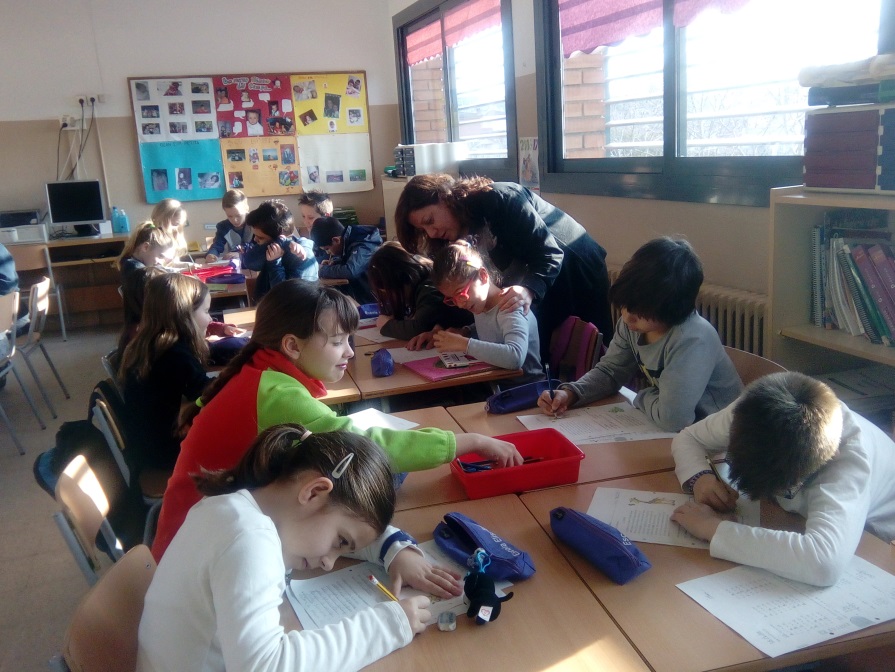 Professora ajudant a la seva alumnaEros JúliaLuisNúria